СОЛНЕЧНЫЙ ПРИВЕТ

13 июля выдалось очень солнечным и ярким! И мы конечно не упустили возможность порадоваться хорошей погоде и теплым солнечным лучикам на развлекательной программе "Солнечный привет!". Вместе с ребятами мы заполнили улицу у Дома Культуры огромным количеством солнечных рисунков, хорошим настроением и безудержным весельем!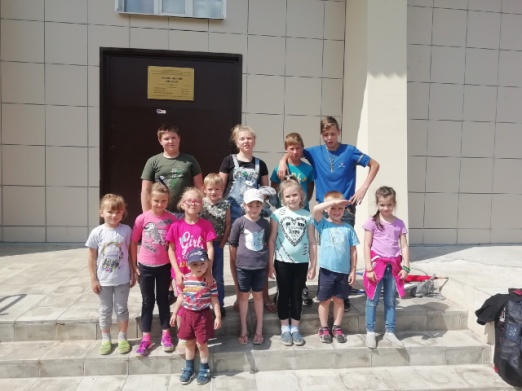 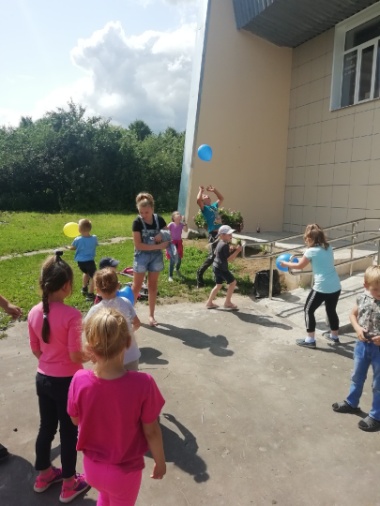 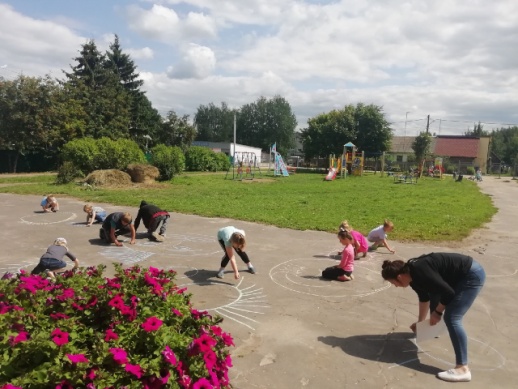 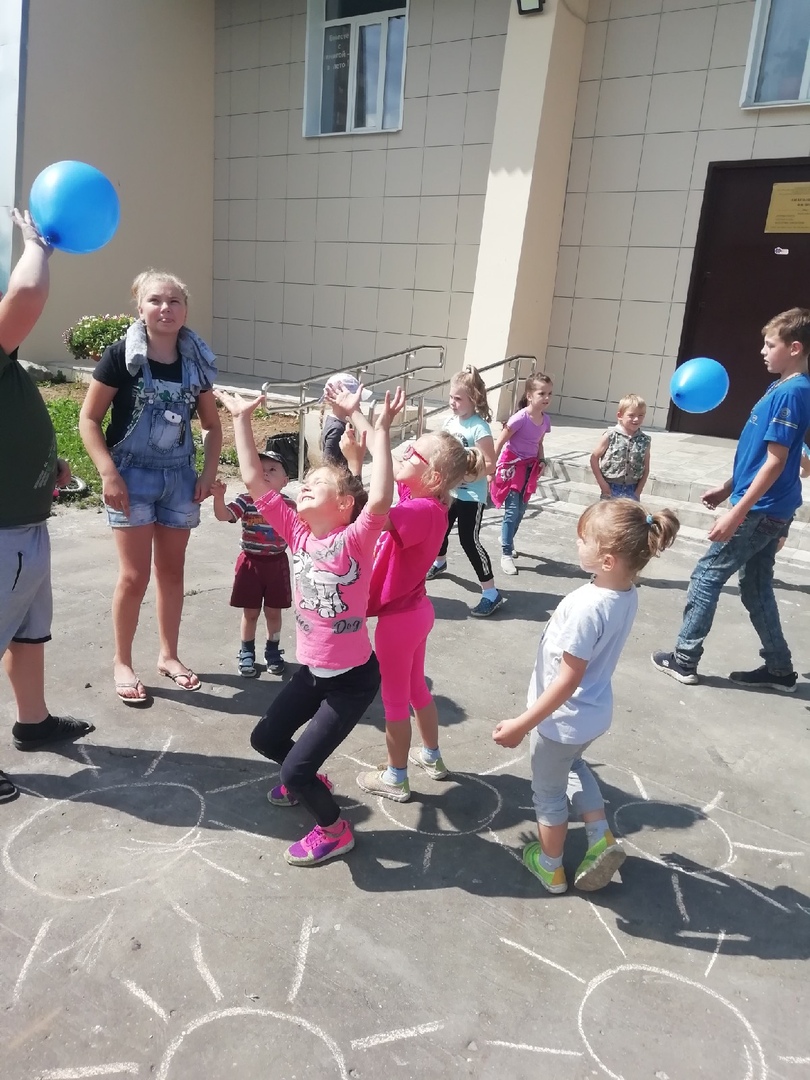 